巫溪府发〔2022〕33号巫溪县人民政府关于公布国有建设用地使用权土地级别和基准地价的通知各乡镇人民政府、街道办事处，县政府有关部门，有关单位：根据《中华人民共和国城市房地产管理法》、《自然资源部办公厅关于做好2021年度自然资源评价评估有关工作的通知》（自然资办发〔2021〕39号）和《重庆市规划和自然资源局关于做好2021年度自然资源评价评估工作的通知》（渝规资办〔2021〕384号）要求，结合我县土地价格变化情况，经县政府研究决定，对全县城镇国有建设用地使用权土地级别和基准地价进行更新并予以公布。现就有关事宜通知如下：一、基准地价是政府管理和调控土地市场的基本手段，是制定土地税费、核算土地资产收益的主要依据，各有关单位应当认真执行。二、本通知执行之前已受理但尚未办结的审批事项，仍按原文件执行。本通知公布执行之后受理的审批事项，均按本通知公布的土地级别执行。三、县政府有关部门和有关单位要做好相关政策的衔接工作,施行中的具体问题由县规划自然资源局负责解释。四、本通知自发布之日起施行。原《巫溪县人民政府关于调整巫溪县国有土地级别的通知》（巫溪府发〔2016〕50号）、《巫溪县人民政府关于印发巫溪县国有建设用地使用权基准地价说明的通知》（巫溪府发〔2016〕51号）、《巫溪县人民政府关于公布全县国有建设用地使用权基准地价的通知》（巫溪府发〔2016〕43号）相应废止。附件：1. 巫溪县城镇国有建设用地使用权基准地价表巫溪县城镇国有建设用地土地级别册巫溪县城区各类用地土地级别和基准地价图巫溪县城镇国有建设用地使用权基准地价使用说明                     巫溪县人民政府                     2022年7月14日     （此件公开发布）附件1巫溪县城镇国有建设用地使用权基准地价表         单位：元/平方米（建筑面积）附件2巫溪县城镇土地级别册附件3  巫溪城区各类用地土地级别及基准地价图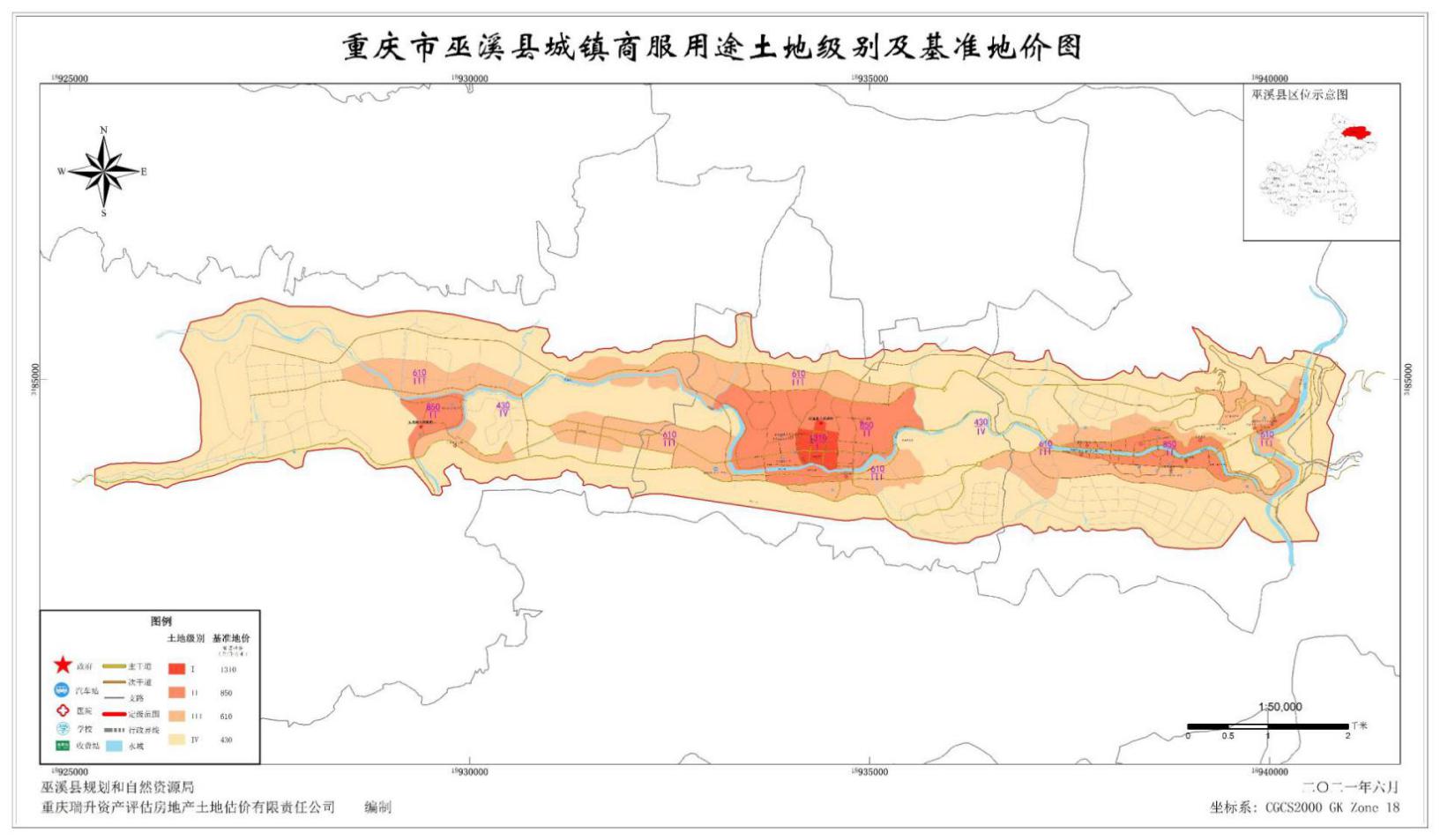 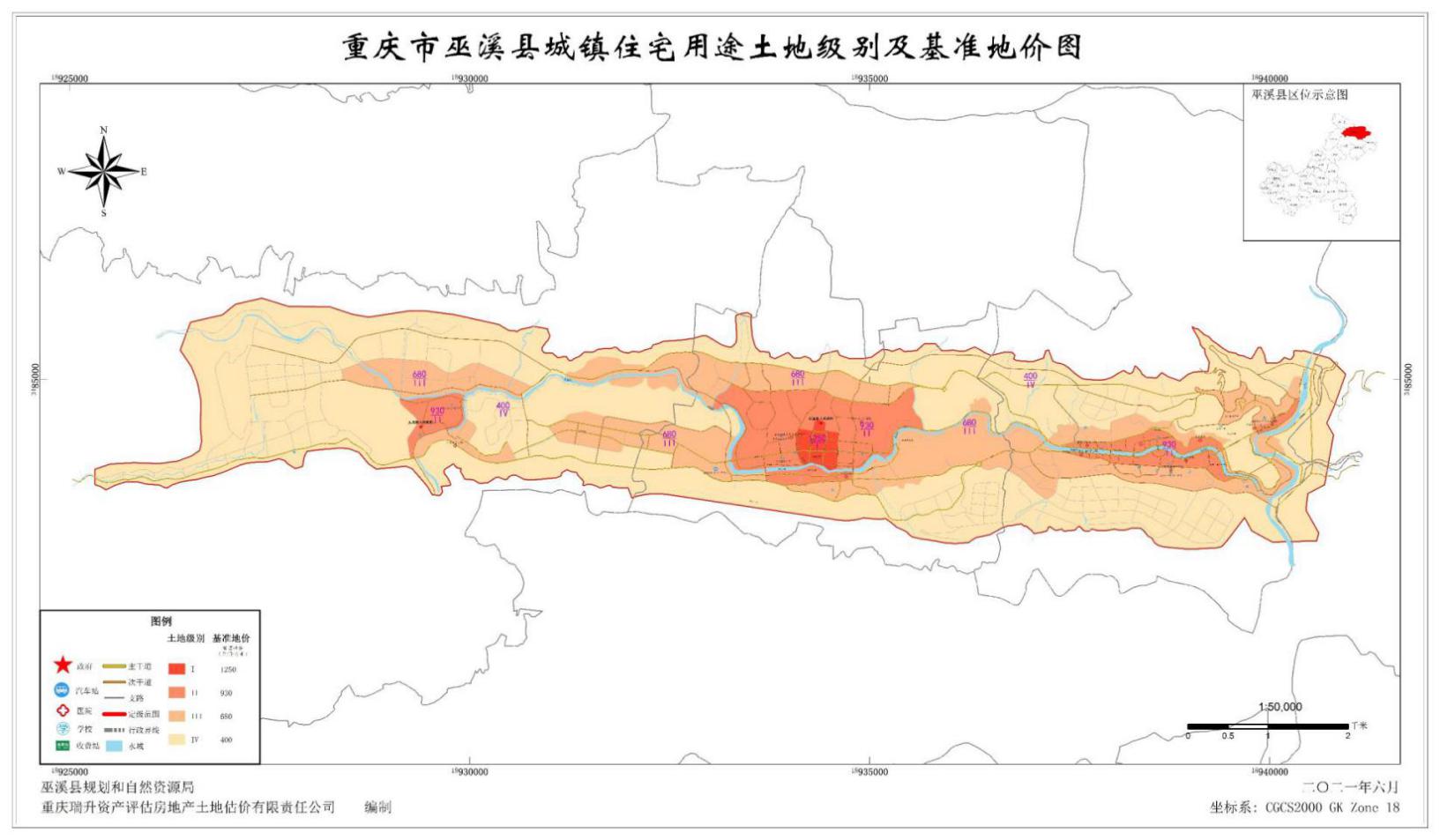 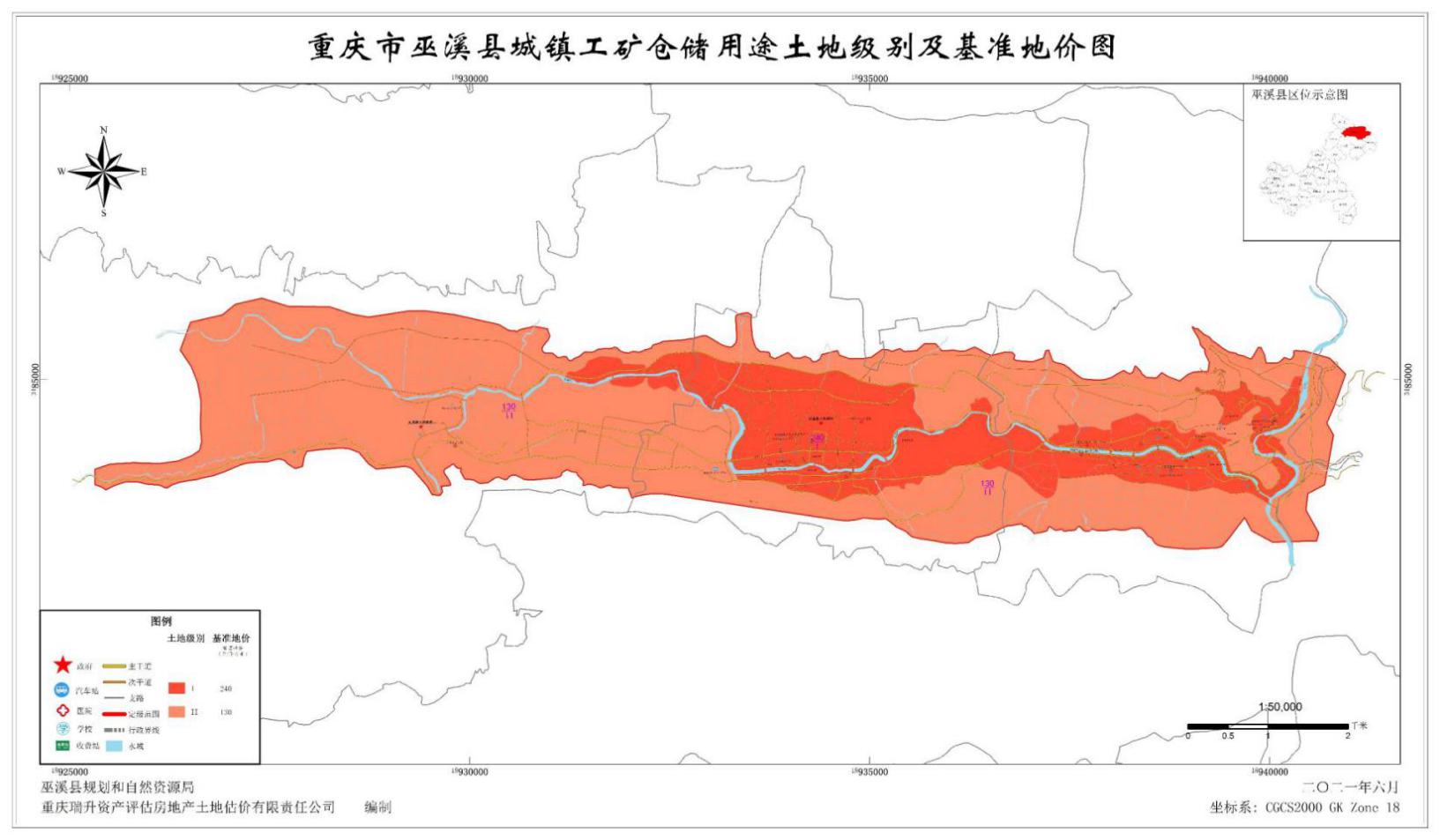 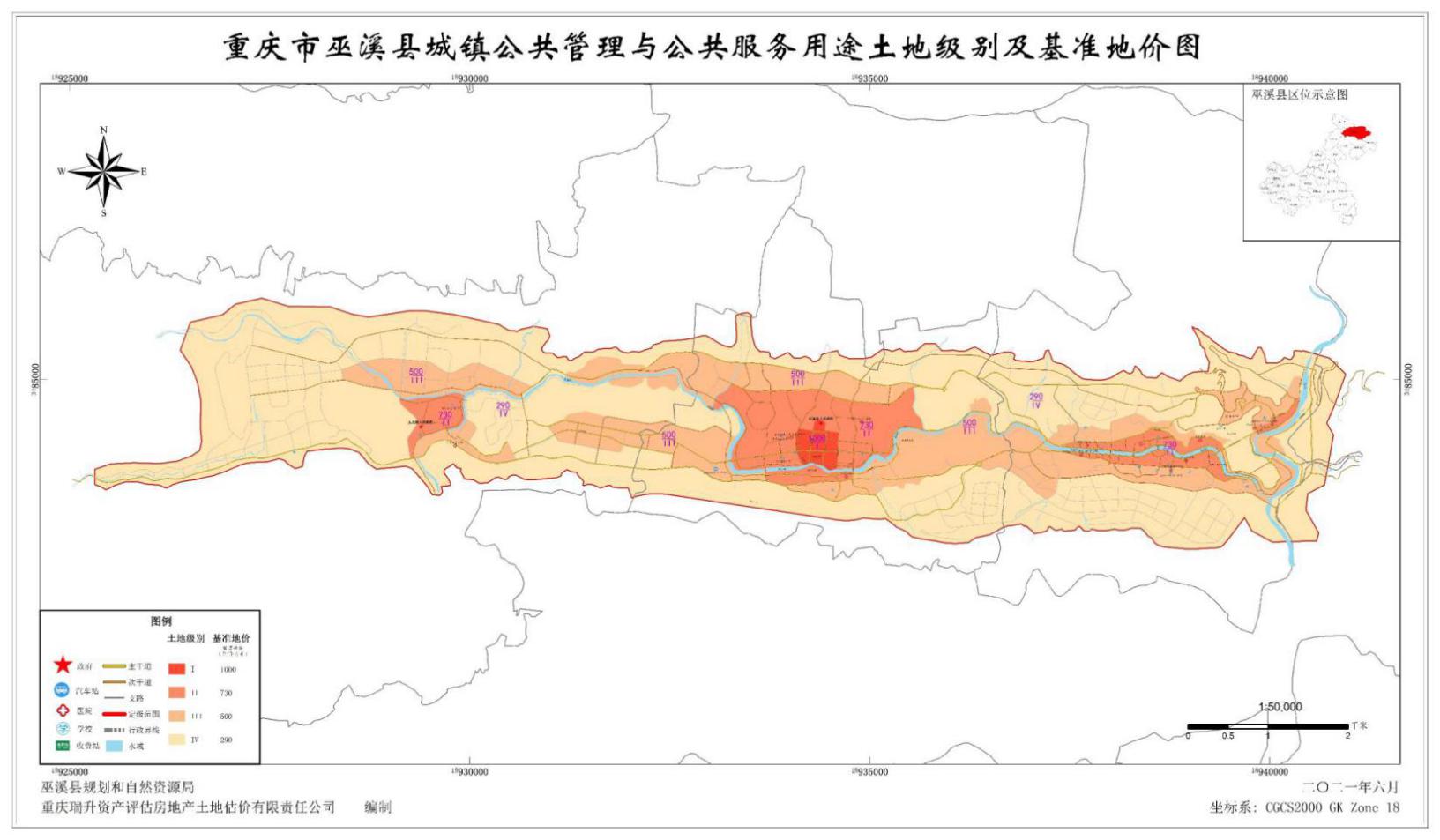 附件4巫溪县城镇建设用地使用权基准地价说明一、适用范围本次公布的巫溪县基准地价（以下简称基准地价）的使用范围包括巫溪县宁河街道、柏杨街道2个街道，城厢镇、凤凰镇、宁厂镇、上磺镇、古路镇、文峰镇、徐家镇、白鹿镇、尖山镇、下堡镇、峰灵镇、塘坊镇、朝阳镇、田坝镇、通城镇、菱角镇、蒲莲镇、土城镇、红池坝镇19个镇，胜利乡、大河乡、天星乡、长桂乡、鱼鳞乡、乌龙乡、花台乡、兰英乡、双阳乡、中梁乡、天元乡11个乡所辖建设区及规划区域内的所有国有建设用地。二、基准地价内涵基准地价的内涵为城镇国有建设用地使用权不同级别、不同用途、设定容积率和土地开发程度下，法定最高出让年限的区域平均价格。基准地价的价格表现形式为楼面地价，是指单位建筑面积分摊的完整的国有建设用地使用权的平均价格（单位：元/平方米）。（一）基准地价期日。2021年1月1日。（二）基准地价容积率。商服用地2.5，住宅用地2.0，工矿仓储用地1.0，公共管理与公共服务用地1.5。（三）基准地价使用年限。商服40年、住宅70年、工矿仓储50年、公服50年。（四）基准地价土地开发程度。商服、住宅、公共管理与公共服务用地开发程度为“六通一平”，指宗地外通路、通电、通讯、通上水、通下水、通燃气及宗地内场地平整；工矿仓储用地开发程度为“五通一平”，指宗地外通路、通电、通讯、通上水、通下水及宗地内场地平整。三、土地用途分类基准地价土地用途分为商服、住宅和工矿仓储、公共管理与公共服务用地四类。（一）商服类。包括商业用地（指零售商业、批发市场及餐饮、旅馆及公用设施营业网点等服务业用地。零售商业用地：指商铺、商场、超市、服装及小商品市场等用地；批发市场用地：指以批发功能为主的市场用地；餐饮用地：指饭店、餐厅、酒吧等用地；旅馆用地：指宾馆、旅馆、招待所、服务型公寓、有住宿功能的度假村等用地；公用设施营业网点用地：指零售加油、加气、充换电站、电信、邮政、供水、燃气、供电、供热等公用设施营业网点用地）；商务金融用地（指金融保险、艺术传媒、研发设计、技术服务、物流管理中心等综合性办公用地）；娱乐康体用地（指各类娱乐、康体等设施用地。娱乐用地：指剧院、音乐厅、电影院、歌舞厅、网吧以及绿地率小于65%的大型游乐等设施用地；康体用地：指高尔夫练习场、赛马场、溜冰场、跳伞场、摩托车场、射击场，以及水上运动的陆域部分等用地）；其他商业服务业用地（指除以上之外的商业服务业用地，包括以观光娱乐为目的的直升机停机坪等通用航空、汽车维修站以及宠物医院、洗车场、洗染店、照相馆、理发美容店、洗浴场所、废旧物资回收站、机动车、电子产品和日用产品修理网点、物流营业网点等用地）。（二）住宅类。包括城镇住宅用地（指城镇住宅用地及其居住生活配套的社区服务设施用地）。（三）工矿仓储类。包括工业用地（指工矿企业的生产车间、装备修理、自用库房及其附属设施用地，包括专用铁路、码头和附属道路、停车场等用地，不包括采矿用地）；仓储用地（指物流仓储和战略性物资储备库用地）；采矿用地（指采矿、采石、采砂（沙）场，砖瓦窑等地面生产用地及排土（石）、尾矿堆放用地）。（四）公共管理与公共服务类。包括机关团体用地（指党政机关、人民团体及其相关直属机构、派出机构和直属事业单位的办公及附属设施用地）；科研用地（指科研机构及其科研设施用地）；文化用地（指图书、展览等公共文化活动设施用地）；教育用地（指高等教育、中等职业教育、中小学教育、幼儿园、特殊教育设施等用地，包括为学校配建的独立地段的学生生活用地）；体育用地（指体育场馆和体育训练基地等用地，不包括学校、企事业、军队等机构内部专用的体育设施用地）；医疗卫生用地（指医疗、预防、保健、护理、康复、急救、安宁疗护等用地）；社会福利设施用地（指为老年人、儿童及残疾人等提供社会福利和慈善服务的设施用地）。公用设施用地（指用于城乡和区域基础设施的供水、排水、供电、供燃气、供热、通信、邮政、广播电视、环卫、消防、干渠、水工等设施用地）。殡葬用地（指殡仪馆、火葬场、骨灰存放处和陵园、墓地等用地）。交通运输用地（指铁路、公路、机场、港口码头、管道运输、城市轨道交通、各种道路以及交通场站等交通运输设施及其附属设施用地，不包括其他用地内的附属道路、停车场等用地）。其他未列入上述范围的用地，其用途类别可参照相关或相近用地用途类别确定。工业仓储类、公共管理与公共服务类用地中的配套经营性设施用地，应参照商服用途确定。四、基准地价的应用运用基准地价系数修正法进行宗地价格评估时应适用对应用途级别的基准地价，并根据宗地实际情况进行土地用途、期日、年期、容积率、区域和个别因素及土地开发程度等修正。评估多用途混合的宗地价格时，应按各具体用途分别修正后加权测算。（一）宗地价格计算公式。1.地上计容部分。楼面地价=适用的基准地价×土地用途修正系数×期日修正系数×年期修正系数×容积率修正系数×区域和个别因素修正系数±土地开发程度修正值地面价=楼面地价×RR为设定容积率（工矿仓储用地R为1；商服、住宅、公服用地设定容积率小于1时，R取1）2.地下不计容部分。楼面地价=适用的基准地价×相应用途地下空间修正系数×期日修正系数×年期修正系数×区域和个别因素修正系数±土地开发程度修正值地面价=楼面地价×（建筑面积÷宗地土地面积）（二）宗地价格测算在有关参数的确定。1.适用的基准地价的确定。根据宗地的法定用途，按照本说明第三条规定的基准地价分类，确定适用的基准地价用途后，根据本次公布实施的土地级别，确定对应用途级别应适用的基准地价。2.用途修正系数的确定。宗地需要进行用途修正的，按照《土地用途修正系数表》确定用途修正系数。地下不计容部分应根据《地下空间修正系数表》相应用途比准类别确定相应用途地下空间修正系数。3.期日修正系数的确定。期日修正系数=宗地估价期日的地价指数÷基准地价期日的地价指数宗地估价期日的地价指数以重庆市地价动态监测成果公布的地价指数、地价增长率为准。4.土地使用年期修正系数的确定。年期修正系数=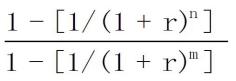 r为土地还原率(商服、住宅、工矿仓储、公共管理与公共服务分别为6.66%、6.18%、4.66%、4.84%)；n为宗地剩余使用年限；m为基准地价规定的相应用途土地使用年限。5.容积率修正系数的确定。按照宗地的法定容积率（R），根据《容积率修正系数表》确定容积率修正系数。商服、住宅、公服容积率小于1时，按容积率1确定修正系数；商服、住宅、公服容积率大于4.5时，按容积率4.5确定修正系数。工业不做容积率修正。当R1＜R＜R2（R1、R2为上述《容积率修正系数表》中所列的相邻容积率）时，按下列公式计算容积率修正系数（X）:X=X1+(X2-X1)×(R-R1)/(R2-R1)X1、X2为R1、R2所对应的容积率修正系数。6.土地开发程度修正值的确定。当宗地的土地开发程度与基准地价设定的土地开发程度不一致时，应根据《土地开发程度修正值表》确定开发程度修正值。《土地开发程度修正值表》中的土地开发程度修正值为土地面积单价，应用中应按下列公式换算为建筑面积单价：宗地地上计容部分的土地开发程度修正值（建筑面积单价）=土地开发程度修正值（土地面积单价）÷宗地容积率宗地地下不计容部分的土地开发程度修正值（建筑面积单价）=土地开发程度修正值（土地面积单价）÷（宗地地下不计容建筑面积÷宗地土地面积）宗地同时具有地上计容部分和地下不计容部分的，评估时只计算宗地地上计容部分的土地开发程度修正值，地下不计容部分的土地开发程度不作修正。7.区域和个别因素修正系数的确定。按照《区域和个别因素修正系数表》，根据宗地各种因素情况确定每种因素的修正系数，应用上述公式测算宗地的区域和个别因素修正系数。Ki为第i种因素的修正系数。附表：4.1.1土地用途修正系数表4.1.2容积率修正系数表4.1.3地下空间修正系数表4.1.4土地开发程度修正值表4.1.5区域和个别因素修正系数表附表4.1.1土地用途修正系数表备注：表中未注明具体内涵的用途按照本说明中土地用途分类的内涵界定。附表4.1.2容积率修正系数表附表4.1.3地下空间修正系数表备注：地下空间指地下不计容建筑面积。附表4.1.4土地开发程度修正值表单位：元/平方米（土地面积）附表4.1.5区域和个别因素修正系数表表4.1.5.1    巫溪县商服用地基准地价修正因素指标说明及修正系数表表4.1.5.2    巫溪县住宅用地基准地价修正因素指标说明及修正系数表表4.1.5.3    巫溪县工矿仓储用地基准地价修正因素指标说明及修正系数表表4.1.5.4    巫溪县公共管理与公共服务用地基准地价修正因素指标说明及修正系数表级别商服用地住宅用地工矿仓储用地公共管理与公共服务用地1131012502401000285093013073036106801005004430400--2905270190--1606160------备注：1.基准地价是在城镇不同级别、不同用途、设定容积率和土地开发程度下，某一估价期日法定最高使用年期出让国有建设用地使用权的区域平均价格。2.基准地价表现形式为楼面地价。3.基准地价期日为2021年1月1日。4.基准地价对应的使用年限为商服40年、住宅70年、工矿仓储50年、公服50年。5.基准地价对应的容积率为商服2.5、住宅2.0、工矿仓储1.0、公服1.5。6.商服、住宅、公共管理与公共服务用地开发程度为“六通一平”，指宗地外通路、通电、通讯、通上水、通下水、通燃气及宗地内场地平整；工矿仓储用地开发程度为“五通一平”，指宗地外通路、通电、通讯、通上水、通下水及宗地内场地平整。备注：1.基准地价是在城镇不同级别、不同用途、设定容积率和土地开发程度下，某一估价期日法定最高使用年期出让国有建设用地使用权的区域平均价格。2.基准地价表现形式为楼面地价。3.基准地价期日为2021年1月1日。4.基准地价对应的使用年限为商服40年、住宅70年、工矿仓储50年、公服50年。5.基准地价对应的容积率为商服2.5、住宅2.0、工矿仓储1.0、公服1.5。6.商服、住宅、公共管理与公共服务用地开发程度为“六通一平”，指宗地外通路、通电、通讯、通上水、通下水、通燃气及宗地内场地平整；工矿仓储用地开发程度为“五通一平”，指宗地外通路、通电、通讯、通上水、通下水及宗地内场地平整。备注：1.基准地价是在城镇不同级别、不同用途、设定容积率和土地开发程度下，某一估价期日法定最高使用年期出让国有建设用地使用权的区域平均价格。2.基准地价表现形式为楼面地价。3.基准地价期日为2021年1月1日。4.基准地价对应的使用年限为商服40年、住宅70年、工矿仓储50年、公服50年。5.基准地价对应的容积率为商服2.5、住宅2.0、工矿仓储1.0、公服1.5。6.商服、住宅、公共管理与公共服务用地开发程度为“六通一平”，指宗地外通路、通电、通讯、通上水、通下水、通燃气及宗地内场地平整；工矿仓储用地开发程度为“五通一平”，指宗地外通路、通电、通讯、通上水、通下水及宗地内场地平整。备注：1.基准地价是在城镇不同级别、不同用途、设定容积率和土地开发程度下，某一估价期日法定最高使用年期出让国有建设用地使用权的区域平均价格。2.基准地价表现形式为楼面地价。3.基准地价期日为2021年1月1日。4.基准地价对应的使用年限为商服40年、住宅70年、工矿仓储50年、公服50年。5.基准地价对应的容积率为商服2.5、住宅2.0、工矿仓储1.0、公服1.5。6.商服、住宅、公共管理与公共服务用地开发程度为“六通一平”，指宗地外通路、通电、通讯、通上水、通下水、通燃气及宗地内场地平整；工矿仓储用地开发程度为“五通一平”，指宗地外通路、通电、通讯、通上水、通下水及宗地内场地平整。备注：1.基准地价是在城镇不同级别、不同用途、设定容积率和土地开发程度下，某一估价期日法定最高使用年期出让国有建设用地使用权的区域平均价格。2.基准地价表现形式为楼面地价。3.基准地价期日为2021年1月1日。4.基准地价对应的使用年限为商服40年、住宅70年、工矿仓储50年、公服50年。5.基准地价对应的容积率为商服2.5、住宅2.0、工矿仓储1.0、公服1.5。6.商服、住宅、公共管理与公共服务用地开发程度为“六通一平”，指宗地外通路、通电、通讯、通上水、通下水、通燃气及宗地内场地平整；工矿仓储用地开发程度为“五通一平”，指宗地外通路、通电、通讯、通上水、通下水及宗地内场地平整。街道/镇/乡土地坐落商服土地坐落住宅公服土地坐落工矿仓储宁河街道、柏杨街道柏杨河、文景路、丰益路、新城公园合围片区1柏杨河、文景路、丰益路、新城公园合围片区11柏杨河、文景路、丰益路、新城公园合围片区1宁河街道、柏杨街道裕宁街、漫滩路、解放路合围片区2裕宁街、漫滩路、解放路合围片区22裕宁街、漫滩路、解放路合围片区1宁河街道、柏杨街道解放路、漫滩路、人民街合围片区2解放路、漫滩路、人民街合围片区22解放路、漫滩路、人民街合围片区1宁河街道、柏杨街道先锋路（至君瑞滨河广场）、滨河南路合围片区2先锋路（至君瑞滨河广场）、滨河南路合围片区22先锋路（至君瑞滨河广场）、滨河南路合围片区1宁河街道、柏杨街道先滨路沿线片区2先滨路沿线片区22先滨路沿线片区1宁河街道、柏杨街道滨河南路（保宁桥至君瑞滨河广场）沿线片区2滨河南路（保宁桥至君瑞滨河广场）沿线片区22滨河南路（保宁桥至君瑞滨河广场）沿线片区1宁河街道、柏杨街道春申大道（东至飞洋华府、西至栖凤大桥）两侧（北井大道南侧、柏杨河北侧）规划片区（1级区域除外）2春申大道（东至元亨世纪城、西至栖凤大桥）两侧（北井大道南侧、柏杨河北侧）规划片区（1级区域除外）22春申大道（东至元亨世纪城、西至栖凤大桥）两侧（北井大道南侧、柏杨河北侧）规划片区1宁河街道、柏杨街道渝巫路（万通路至泰和桥）、柏杨河合围片区2渝巫路（万通路至泰和桥）、柏杨河合围片区22渝巫路（万通路至泰和桥）、柏杨河合围片区1宁河街道、柏杨街道太平路、滨河北路、凉亭街合围片区2太平路、滨河北路、凉亭街合围片区22太平路、滨河北路、凉亭街合围片区1宁河街道、柏杨街道滨河南路（渝溪医院至先锋路段）南侧规划片区2滨河南路（渝溪医院至先锋路段）南侧规划片区22滨河南路（渝溪医院至先锋路段）南侧规划片区1宁河街道、柏杨街道环城路（太平路口至龙头山隧道）北侧规划片区3环城路（太平路口至龙头山隧道）北侧规划片区33环城路（太平路口至龙头山隧道）北侧规划片区1宁河街道、柏杨街道新环路、先锋路合围片区3新环路、先锋路合围片区33新环路、先锋路合围片区1宁河街道、柏杨街道先锋路（新环路路口至宁河初级中学）南侧规划片区3先锋路（新环路路口至宁河初级中学）南侧规划片区33先锋路（新环路路口至宁河初级中学）南侧规划片区1宁河街道、柏杨街道渝巫路（高速路入口转盘至滨河南路）南侧规划片区3渝巫路（高速路入口转盘至滨河南路）南侧规划片区33渝巫路（高速路入口转盘至滨河南路）南侧规划片区1宁河街道、柏杨街道渝巫路（君悦家园往西至龙凤中路工业园区）沿线规划片区3渝巫路（君悦家园往西至龙凤中路工业园区）沿线规划片区33渝巫路（君悦家园往西至龙凤中路工业园区）沿线规划片区1宁河街道、柏杨街道北井大道以北规划片区3北井大道以北规划片区33北井大道以北规划片区1宁河街道、柏杨街道渝巫路（茅草岭至前进桥）北侧规划片区4渝巫路（茅草岭至前进桥）北侧规划片区33渝巫路（茅草岭至前进桥）北侧规划片区1宁河街道、柏杨街道东西干道碧水雅苑小区4东西干道碧水雅苑小区33东西干道（元亨世纪城至前进桥）沿线规划片区1宁河街道、柏杨街道东西干道（元亨世纪城至前进桥）沿线规划片区4东西干道（元亨世纪城至前进桥）沿线规划片区44东西干道（元亨世纪城至前进桥）沿线规划片区1宁河街道、柏杨街道桥南街、桥北街沿线片区4桥南街、桥北街沿线片区44桥南街、桥北街沿线片区2宁河街道、柏杨街道环城路（龙头山隧道至裕宁街）沿河岸线片区4环城路（龙头山隧道至裕宁街）沿河岸线片区44环城路（龙头山隧道至裕宁街）沿河岸线片区2宁河街道、柏杨街道石龙路沿线片区4石龙路沿线片区44石龙路沿线片区2宁河街道、柏杨街道城西路沿线片区4城西路沿线片区44城西路沿线片区2宁河街道、柏杨街道公墓路沿线片区4公墓路沿线片区44公墓路沿线片区2宁河街道、柏杨街道新环路沿线以南片区4新环路沿线以南片区44新环路沿线以南片区2宁河街道、柏杨街道规划区其他国有土地4规划区其他国有土地44规划区其他国有土地2凤凰镇文化街沿线片区2文化街沿线片区22文化街沿线片区2凤凰镇凤凰街（凤凰镇中心小学至凤凰桥）沿线片区2凤凰街（凤凰镇中心小学至凤凰桥）沿线片区22凤凰街（凤凰镇中心小学至凤凰桥）沿线片区2凤凰镇柏杨河南侧、凤凰街合围场镇中心区域2柏杨河南侧、凤凰街合围场镇中心区域22柏杨河南侧、凤凰街合围场镇中心区域2凤凰镇凤凰东路（王家湾至工业园区入口）沿线规划片区3凤凰东路（王家湾至工业园区入口）沿线规划片区33凤凰东路（王家湾至工业园区入口）沿线规划片区2凤凰镇龙凤中路（工业园区站至民心驾校）沿线片区3龙凤中路（工业园区站至民心驾校）沿线片区33龙凤中路（工业园区站至民心驾校）沿线片区2凤凰镇柏杨河北岸规划片区3柏杨河北岸规划片区33柏杨河北岸规划片区2凤凰镇凤凰工业园区规划片区4凤凰工业园区规划片区44凤凰工业园区规划片区2凤凰镇其他规划区范围4其他规划区范围44其他规划区范围2文峰镇新镇街、南桥街、文化街合围片区3新镇街、南桥街、文化街合围片区33新镇街、南桥街、文化街合围片区3文峰镇新镇街、文化街沿线其余片区4新镇街、文化街沿线其余片区44新镇街、文化街沿线其余片区3文峰镇新城街、方平路、文峰大道合围片区5新城街、方平路、文峰大道合围片区44新城街、方平路、文峰大道合围片区3文峰镇其他规划区范围5其他规划区范围55其他规划区范围3上磺镇和谐街、复兴街、和谐一街合围片区4和谐街、复兴街、和谐一街合围片区44和谐街、复兴街、和谐一街合围片区3上磺镇巫恩路（中心卫生院至民和街路口）沿线片区4巫恩路（中心卫生院至民和街路口）沿线片区44巫恩路（中心卫生院至民和街路口）沿线片区3上磺镇民和街沿线片区5民和街沿线片区55民和街沿线片区3上磺镇其他规划区范围5其他规划区范围55其他规划区范围3古路镇兴盛街、039乡道合围片区4兴盛街、039乡道合围片区44兴盛街、039乡道合围片区3古路镇C67县道沿线片区4C67县道沿线片区44C67县道沿线片区3古路镇其他规划区范围5其他规划区范围55其他规划区范围3徐家镇徐家街场镇中心沿线片区4徐家街场镇中心沿线片区44徐家街场镇中心沿线片区3徐家镇其他规划区范围5其他规划区范围55其他规划区范围3尖山镇尖山街、农贸街、文安街合围片区4尖山街、农贸街、文安街合围片区44尖山街、农贸街、文安街合围片区3尖山镇尖山工业园区范围5尖山工业园区范围55尖山工业园区范围3尖山镇其他规划区范围5其他规划区范围55其他规划区范围3红池坝镇规划区范围6规划区范围55规划区范围3峰灵镇峰龙街、峰溪街、创新街合围片区5峰龙街、峰溪街、创新街合围片区55峰龙街、峰溪街、创新街合围片区3峰灵镇其他规划区范围6其他规划区范围55其他规划区范围3蒲莲镇民生街、荣华街、桐元街合围片区5民生街、荣华街、桐元街合围片区55民生街、荣华街、桐元街合围片区3蒲莲镇馨园街、宏发街沿线范围6馨园街、宏发街沿线范围55馨园街、宏发街沿线范围3蒲莲镇其他规划区范围6其他规划区范围55其他规划区范围3塘坊镇塘坊东街场镇中心沿线片区5塘坊东街场镇中心沿线片区55塘坊东街场镇中心沿线片区3塘坊镇其他规划区范围6其他规划区范围55其他规划区范围3下堡镇城溪路场镇中心沿线范围5城溪路场镇中心沿线范围55城溪路场镇中心沿线范围3下堡镇其他规划区范围6其他规划区范围55其他规划区范围3白鹿镇白鹿街场镇中心沿线范围5白鹿街场镇中心沿线范围55白鹿街场镇中心沿线范围3白鹿镇其他规划区范围6其他规划区范围55其他规划区范围3宁厂镇242国道（中国邮政、宁厂卫生院、双溪村委会）南北沿线范围5242国道（中国邮政、宁厂卫生院、双溪村委会）南北沿线范围55242国道（中国邮政、宁厂卫生院、双溪村委会）南北沿线范围3宁厂镇其他规划区范围6其他规划区范围55其他规划区范围3朝阳镇朝阳街场镇中心沿线片区5朝阳街场镇中心沿线片区55朝阳街场镇中心沿线片区3朝阳镇其他规划区范围6其他规划区范围55其他规划区范围3通城镇通红街场镇中心沿线片区5通红街场镇中心沿线片区55通红街场镇中心沿线片区3通城镇其他规划区范围6其他规划区范围55其他规划区范围3其他乡镇菱角镇、胜利乡、大河乡、天星乡、长桂乡、鱼鳞乡、乌龙乡、田坝镇、花台乡、双阳乡、兰英乡、中梁乡、天元乡、土城镇等乡镇规划区范围6菱角镇、胜利乡、大河乡、天星乡、长桂乡、鱼鳞乡、乌龙乡、田坝镇、花台乡、双阳乡、兰英乡、中梁乡、天元乡、土城镇等乡镇规划区范围55菱角镇、胜利乡、大河乡、天星乡、长桂乡、鱼鳞乡、乌龙乡、田坝镇、花台乡、双阳乡、兰英乡、中梁乡、天元乡、土城镇等乡镇规划区范围3用途用途类别划分范围用途修正系数商服用地基准类别零售商业用地、公用设施营业网点用地(除加油加气站用地以外的用地)1商服用地其他类别公用设施营业网点用地(加油加气站用地)1.2商服用地其他类别批发市场用地0.8商服用地其他类别餐饮用地0.9商服用地其他类别旅馆用地0.9商服用地其他类别商务金融用地0.9商服用地其他类别娱乐康体用地0.8商服用地其他类别其他商服用地0.8工矿仓储用地基准类别工业用地1工矿仓储用地其他类别采矿用地1.0工矿仓储用地其他类别仓储用地1.2住宅用地基准类别城镇住宅用地1公共管理与公共服务用地基准类别教育用地1公共管理与公共服务用地其他类别机关团体用地1公共管理与公共服务用地其他类别科研用地1公共管理与公共服务用地其他类别医疗卫生用地1.2公共管理与公共服务用地其他类别社会福利用地0.7公共管理与公共服务用地其他类别文化用地0.9公共管理与公共服务用地其他类别体育用地0.9公共管理与公共服务用地其他类别公用设施用地0.5公共管理与公共服务用地其他类别殡葬用地0.8公共管理与公共服务用地其他类别交通运输用地(城市轨道交通用地、交通服务场站用地)1.2公共管理与公共服务用地其他类别交通运输用地(除轨道交通用地、交通服务场站用地以外的交通运输用地)1容积率商服住宅公共管理与公共服务11.761.551.11.51.381.19121.1510.942.510.960.930.950.920.863.50.90.890.8240.860.870.794.50.820.850.76地下空间用途适用的基准地价楼层地下空间修正系数表商业商业用途基准类别地下第一层0.50商业商业用途基准类别地下第二层及以下0.25住宅住宅用途基准类别地下各层0.20公共管理与公共服务公共管理与公共服务基准类别地下各层0.20工矿仓储工业用途基准类别地下各层0.30车库商业用途基准类别地下各层0.20开发程度通路通上水通下水通电通讯通燃气场地平整合计开发费用20101515102030120宗地修正因素宗地修正因素宗地修正因素指标说明指标说明指标说明指标说明指标说明修正系数修正系数修正系数修正系数修正系数宗地修正因素宗地修正因素宗地修正因素优较优一般较差差优较优一般较差差区域因素商服繁华度距商服中心距离＜200米200-500米500-1000米1000-1500米＞1500米3.01.5 0.0 -1.5 -3.0 区域因素商服繁华度商服网点密度密集较密集一般较不密集不密集1.51.0 0.0 -1.0 -1.5区域因素交通条件道路通达度有生活型主干道通过有混合型主干道通过有生活型次干道通过交通型道路通过支路通过1.0 0.5 0.0 -0.5 -1.0 区域因素交通条件公交线路（）数半径200m范围内）5条以上公交线路通过3-4条公交线路2条公交线路1条公交线路无公交线路1.0 0.5 0.0 -0.5 -1.0 区域因素交通条件距长途汽车站距离＜500米500-1000米1000-2000米2000-3500米＞3500米1.0 0.5 0.0 -0.5 -1.0 区域因素交通条件距高速公路出口距离＜500米500-1000米1000-2000米2000-3500米＞3500米1.0 0.5 0.0 -0.5 -1.0 区域因素基础设施供水保证度（%）＞9895-9890-9585-90＜851.0 0.5 0.0 -0.5 -1.0 区域因素基础设施供电保证度（%）＞9895-9890-9585-90＜851.0 0.5 0.0 -0.5 -1.0 区域因素基础设施通讯保证度（%）＞9895-9890-9585-90＜851.0 0.5 0.0 -0.5 -1.0区域因素人口状况（客流量）人口状况（客流量）高较高一般较低低2.0 1.0 0.0 -1.0 -2.0 区域因素规划状况规划状况有利较有利无影响较不利不利2.0 1.0 0.0 -1.0 -2.0 个别因素距公交站点的距离距公交站点的距离＜200米200-300米300-400米400-500米＞500米1.0 0.5 0.0 -0.5 -1.0 个别因素临街道路类型临街道路类型步行街主干道次干道支路小区道路1.51.00.0 -1.0-1.5个别因素宗地临街状况宗地临街状况三面临街两面临街一面临街袋地袋地（严重影响利用）1.51.00.0 -1.0-1.5个别因素宗地宽深比宗地宽深比＞1.61.2-1.60.8-1.20.5-0.8<0.51.51.00.0 -1.0-1.5个别因素宗地形状宗地形状规则较规则一般较不规则不规则1.0 0.5 0.0 -0.5 -1.0 合计合计合计合计合计合计合计合计22120.0-12-22宗地修正因素宗地修正因素宗地修正因素指标说明指标说明指标说明指标说明指标说明修正系数修正系数修正系数修正系数修正系数宗地修正因素宗地修正因素宗地修正因素优较优一般较差差优较优一般较差差区域因素繁华程度距商服中心距离＜400米400-800米800-1500米1500-2000米＞2000米2.01.00.0-1.0-2.0区域因素繁华程度道路通达度有生活型主干道通过有混合型主干道通过有生活型次干道通过交通型道路通过支路通过2.01.00.0-1.0-2.0区域因素繁华程度公交线路数（半径200m范围内）5条以上公交线路通过3-4条公交线路2条公交线路1条公交线路无公交线路2.01.00.0-1.0-2.0区域因素基础设施基础设施完善度供水、供电、供气设施齐备，保障度高供水、供电、供气设施齐备，保障度较高供水、供电、供气设施基本齐备，有一定保障供水、供电、供气设施不齐备，保障度较低供水、供电、供气设施不齐备，保障度低2.01.00.0-1.0-2.0区域因素公用设施学校、医院等公用服务设施完备度各类公用服务设施齐全，能很好满足居民生活公用服务设施较齐全，能较好满足居民生活公用服务设施基本齐全，基本能满足居民生活公用服务设施不够齐全, 对居民生活有一定影响仅零星设施分布有少量公用服务设施2.01.00.0-1.0-2.0区域因素人口状况人口密度高较高一般较低低1.00.50.0-0.5-1.0区域因素规划状况城市规划低密度高档住宅区教学、科研、机关宿舍区及住宅小区普通住宅区工矿区配套住宅尚未开发2.01.00.0-1.0-2.0个别因素距公交站点的距离距公交站点的距离＜200米200-300米300-400米400-500米＞500米2.01.00.0-1.0-2.0个别因素距水景、山景资源距离距水景、山景资源距离＜300米300-500米500-1000米1000-2000米＞2000米2.01.00.0-1.0-2.0个别因素噪声、大气污染噪声、大气污染无轻微污染一般较重污染严重污染2.01.00.0-1.0-2.0个别因素宗地坡度宗地坡度≤5°5-1010-1515-25＞25°1.00.50.0-0.5-1.0个别因素地质灾害地质灾害无不易发区低易发区中易发区高易发区1.00.50.0-0.5-1.0合计合计合计合计合计合计合计合计2110.50.0-10.5-21宗地修正因素宗地修正因素宗地修正因素指标说明指标说明指标说明指标说明指标说明修正系数修正系数修正系数修正系数修正系数宗地修正因素宗地修正因素宗地修正因素优较优一般较差差优较优一般较差差区域因素交通条件道路通达度主干道通过，路网密集主干道通过，路网稀疏次干道通过，路网较密集次干道通过，路网稀疏支路通过1.00.50.0-0.5-1.0区域因素交通条件道路级别（宽度）＞20米15-20米10-15米5-10米<5米1.50.80.0-0.8-1.5区域因素交通条件距公路货运站距离＜2公里2-5公里5-10公里10-20公里＞20公里1.50.80.0-0.8-1.5区域因素交通条件距高速公路出口距离＜500米500-1000米1000-2000米2000-3500米＞3500米1.50.80.0-0.8-1.5区域因素基础设施条件动力能源保证度（%）>9895-9890-9585-9085以下1.00.50.0-0.5-1.0区域因素基础设施条件供水保证度（%）>9895-9890-9585-9085以下1.00.50.0-0.5-1.0区域因素基础设施条件排水设施完善度排水畅通、常年不漫水畅通、年内2-3次漫水偶尔阻塞、年内2-3次漫水偶尔阻塞、年内5-9次漫水常阻塞、常漫水1.00.50.0-0.5-1.0区域因素基础设施条件通讯保证度（%）>9895-9890-9585-9085以下1.00.50.0-0.5-1.0区域因素产业集聚度产业集聚类型工业集聚区，产业联系紧密工业集聚区，产业联系较紧密工业集聚区，产业有一定联系工业集聚区，产业无联系独立工业点2.51.30.0-1.3-2.5区域因素产业集聚度企业规模（m2）＞10万3万-10万8千-3万3千-8千＜3千m21.00.50.0-0.5-1.0区域因素环境条件污染状况无轻微一般较重严重1.50.80.0-0.8-1.5区域因素城市规划城市规划有利较有利无影响较不利不利2.01.00.0-1.0-2.0个别因素宗地形状、面积宗地形状、面积适宜布局基本适宜布局对布局无影响对布局有一定影响严重影响布局1.00.50.0-0.5-1.0个别因素宗地坡度宗地坡度≤5°5°-10°10°-15°15°-25°>25°1.00.50.0-0.5-1.0个别因素地质条件地质条件无不易发区低易发区中易发区高易发区、极易发区1.00.50.0-0.5-1.0合计合计合计合计合计合计合计合计19.5100.0-10-19.5宗地修正因素宗地修正因素宗地修正因素指标说明指标说明指标说明指标说明指标说明修正系数修正系数修正系数修正系数修正系数宗地修正因素宗地修正因素宗地修正因素优较优一般较差差优较优一般较差差区域因素繁华程度距商服中心距离＜200米200-500米500-1000米1000-1500米＞1500米2.01.00.0-1.0-2.0区域因素繁华程度商服网点密度密集较密集一般较不密集不密集1.50.80.0-0.8-1.5区域因素繁华程度道路通达度有生活型主干道通过有混合型主干道通过有生活型次干道通过交通型道路通过支路通过2.01.00.0-1.0-2.0区域因素繁华程度公交便捷度5条以上公交线路通过3-4条公交线路2条公交线路1条公交线路无公交线路2.01.00.0-1.0-2.0区域因素基础设施基础设施完善度供水、供电、供气设施齐备，保障度高供水、供电、供气设施齐备，保障度较高供水、供电、供气设施基本齐备，有一定保障供水、供电、供气设施不齐备，保障度较低供水、供电、供气设施不齐备，保障度低2.01.00.0-1.0-2.0区域因素公用设施学校、医院等公用服务设施完备度各类公用服务设施齐全，能很好满足居民生活公用服务设施较齐全，能较好满足居民生活公用服务设施基本齐全，基本能满足居民生活公用服务设施不够齐全,对居民生活有一定影响仅零星设施分布有少量公用服务设施2.01.00.0-1.0-2.0区域因素人口状况人口密度高较高一般较低低1.00.50.0-0.5-1.0区域因素规划状况城市规划有利较有利一般较不利不利2.01.00.0-1.0-2.0个别因素距公交站点的距离距公交站点的距离＜200米200-300米300-400米400-500米＞500米1.00.50.0-0.5-1.0个别因素距水景、山景资源距离距水景、山景资源距离＜300米300-500米500-1000米1000-2000米＞2000米1.00.50.0-0.5-1.0个别因素噪声、大气污染噪声、大气污染无轻微污染一般较重污染严重污染1.00.50.0-0.5-1.0个别因素宗地坡度宗地坡度≤5°5-1010-1515-25＞25°0.50.30.0-0.5-1.0个别因素地质灾害地质灾害无不易发区低易发区中易发区高易发区0.50.30.0-0.5-1.0合计合计合计合计合计合计合计合计18.59.40.0-9.8-19.5